20/03Seguimos trabajando con los númerosPienso, respondo las preguntas y completo los cuadros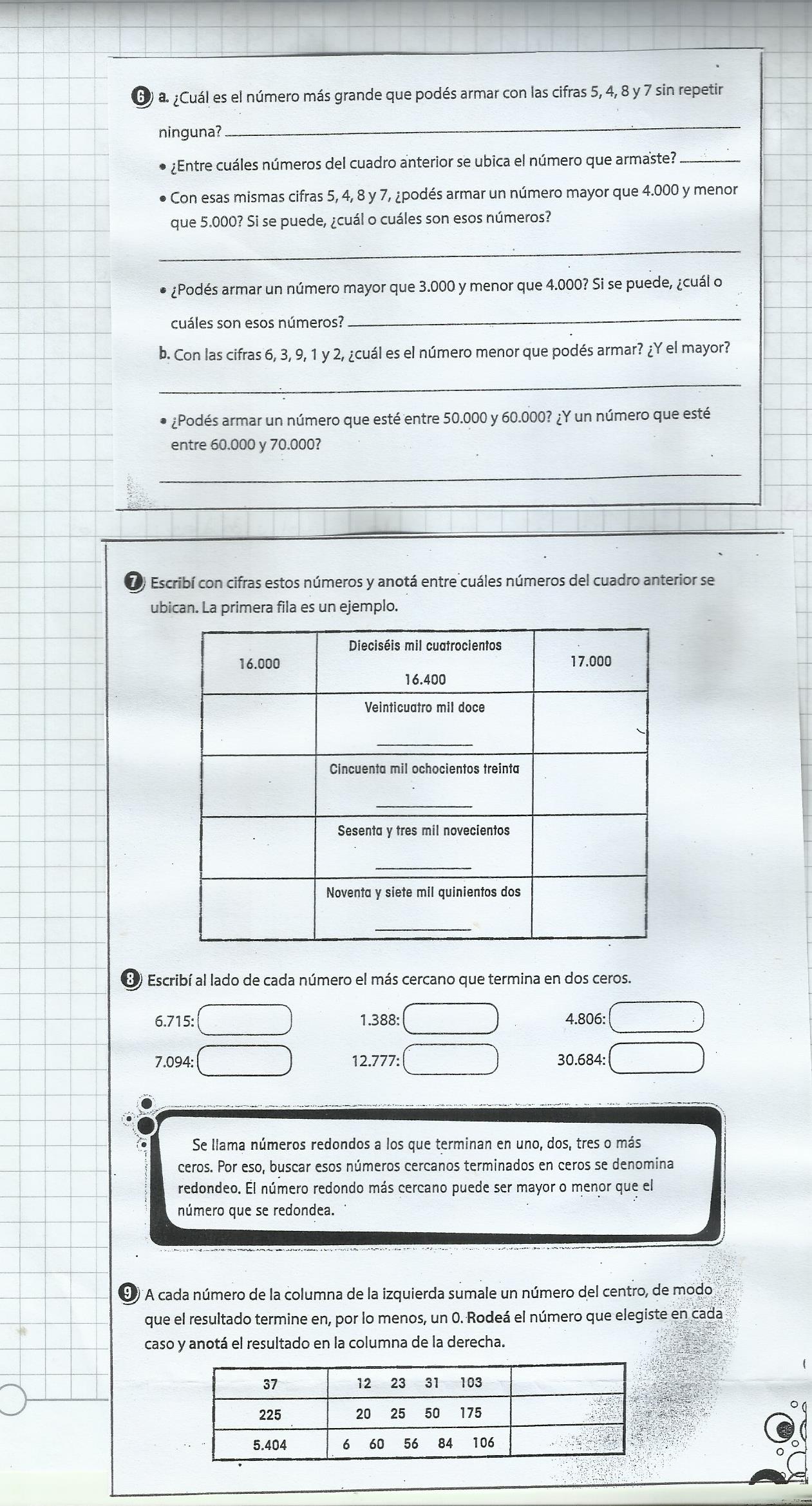 